Сценарий осеннего утренника для детей старшей группы «Осенние улыбки»
Дети входят в украшенный по-осеннему зал под музыку.
Ведущий: Осень на опушке
Краски разводила.
По листве тихонько кистью проводила.
Пожелтел орешник, и зарделись клены,
В пурпуре осеннем дуб стоит зеленый ,
Дождик за окошком все стучит: тук – тук.
Не грусти ты, Осень – солнце выйдет вдруг.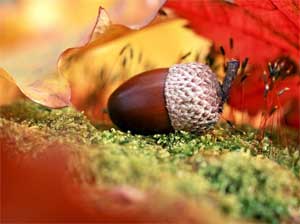 Стихи об осени.  1.    Стало вдруг светлее вдвое,
Двор как в солнечных лучах.
Это платье золотое у березы на плечах.
Утром мы идем во двор,
Листья сыплются дождем,
Под ногами шелестят
И летят, летят, летят.2.     Еще недавно было лето,
Зеленым стало все вокруг.
Куда сегодня делось лето?
Быстро пожелтело вдруг.Исполняется песня «Кап-кап».
(сели на стульчики).Ведущая:Ребята,посмотрите какая осень модница, разукрасила все поля и луга.( Показ слайдов – осеннего  парка, леса на стене). И  наши девочки тоже захотели стать такими же модницами. Посмотрите какие девочки у нас красивые .В какие месяца к нам приходит осень? Давайте послушаем, что они хотят намсказать.
Выходят 3 девочки: (сентябринка, октябринка, ноябринка)Сентябринка:
Я, ребята, сентябринка Паутинка – серябринкаистья крашу в яркий свет, 
Лучше красок в мире нет.
Поспевать велю плодам, Урожай хороший дам. 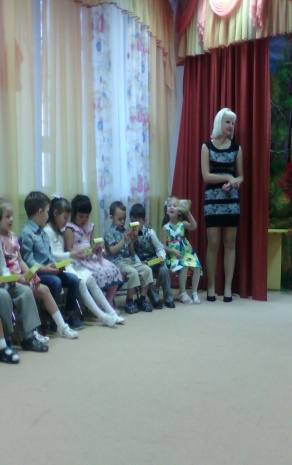 Октябринка.
Листьям время опадать,
Птицам время улетать.
Я, ребята, октябринка,
Золотинка и дождинка.
Много дел у меня:
Шубу зайчикам проверить, 
Приготовить им кору
И листвою постараться
Потеплей укрыть нору.Ноябринка:
Я, ребята, ноябринка,
Холодинка и снежинка.
Задремали лес, поляна.
На поля легли туманы.
Спит и пчелка, и жучок,
Замолчал в углу сверчок.
Вся природа замолкает, 
Лишь ветер на скрипке играет.
(Девочки садятся на стульчики)Гаснет свет. Потемнело. 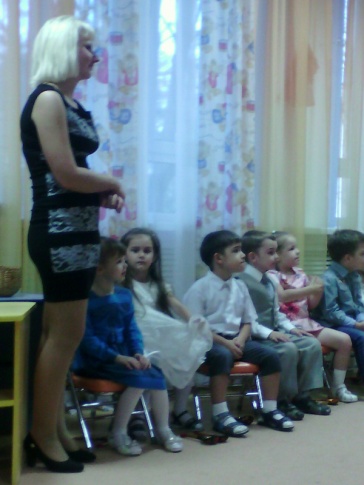 Музыка вьюги. Входит зима.
Зима. Ха – ха – ха, я не позволю,
Со всей силы как завою,
Снежной бурей закручу
Ведь на праздник захочу.
Позабыли и на праздник не позвали,
Не хочу я ждать черед,
Ведь в сказках все наоборот.Ведущая:  Хорошо Зима , осень уступит тебе очередь , если ты обыграешь ребят в игры.
Игры:
«Кто быстрее передаст шарик»
«Кто быстрей из желудей  выложит  зонтик»Ведущая: Ну как, Зима, ты  не растаяла от наших игр? Останешься еще с нами? Зима мы не хотим тебя так рано, лучше приходи зимой.Тебе сейчас ребята споют песенку о том , как хорошо у нас в саду.Исполняется песня « Детский сад».(дети садятся на стульчики). Ведущая:  Поиграли мы с зимой,
Уходи зима домой,
Еще немного отдохни
И потом уж приходи4.Будем мы в снежки играть
И под елкой танцевать.
Пока осенняя пора,
Нам тоже нравится она.Зима: Ну, хорошо, я ухожу, 
Но скоро к вам опять  приду.Ведущая: Ну вот, зима пока пошла, ждать своего прихода, а мы здесь праздник весело встречаем. Приходи, мы ждем тебя, осень золотая.Исполняется песня « По малину в сад пойдем».( встают полукругом).Загадки про осень:
1.    Пришла без красок и без кисти, и перекрасила все листья. (Осень)
2.    Кто всю ночь по крыше бьет, да постукивает и бормочет, и поет, убаюкивает? (Дождь)
3.    На небе стукнет, а на земле слышно? ( Гром)
Ведущая: Давайте не будем грустить и послушаем стихи об осени!5. И как осенние лодочки
1.В луже листочки пускаем.
И первые снежные звездочки 
Пока еще в воздухе тают.Ведущая: Вот из тучки дождик – дождик
На ладошки упадет.
Это значит, это значит
Песню вам преподнесём.Исполняется песня « Прыг –скок».Ведущая:
Осень полна чудес 
И осенними  дарами.
И осень очень любит вас, ребята,
И щедро делится подарками. 